Kenningtons 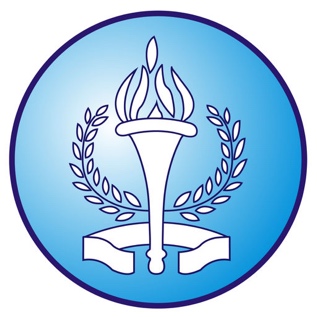 Pupil Sport ProfilePersonal information:Name:Age:Class:What types of sporting activities do you participate in outside of school?Please list any football, cricket, swimming, gymnastic, karate, dance, etc. clubs or teams.If applicable, please let us know of any achievements or stages you have reached in any of these sports:What would you like to achieve in these sports? (What are your future targets?)